Как найти свое призваниеВопрос «Кем же мне стать» наверняка не раз возникал у каждого из нас. Как понять, чем заниматься в будущем, найти свое призвание и самореализоваться? В этой статье поделимся простым, но действенным методом, который может помочь с поиском себя.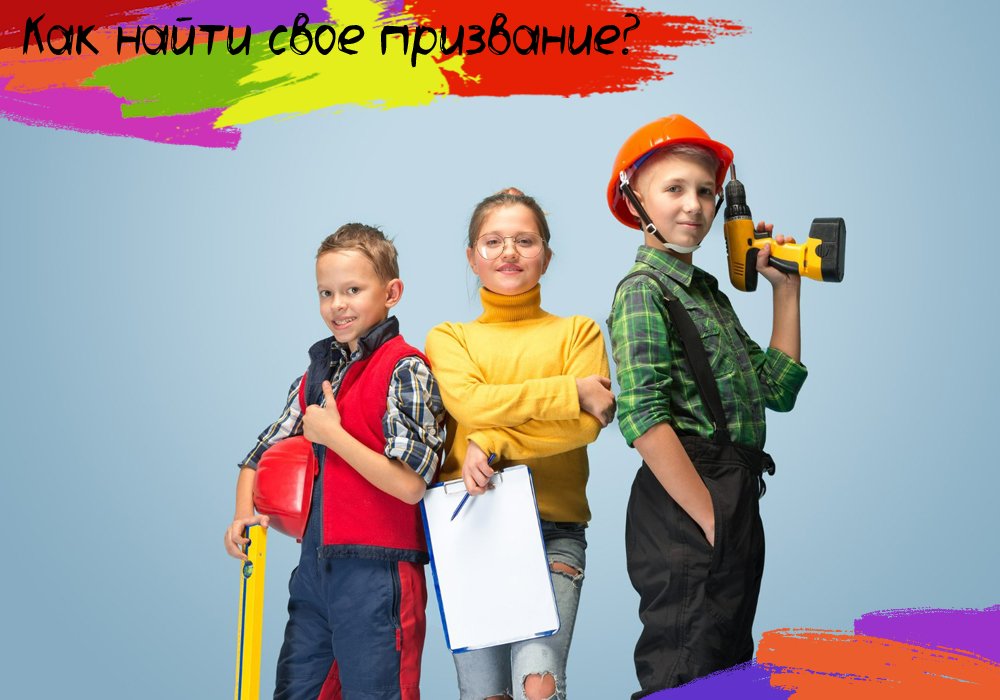 Хорошо это или плохо, но в современном мире уже не принято определяться с профессией один раз и на всю жизнь. Сейчас все динамично, есть много интересных направлений и можно успеть попробовать себя в нескольких. Главное – быть открытым новому и не забывать учиться даже после окончания учебного заведения.Поэтому при совершении выбора профессии не бойтесь совершить ошибку. Во-первых, выбор всегда можно изменить, а, во-вторых, можно попробовать смежную сферу – вдруг она вам больше приглянется. Чтобы подойти к выбору осознанно, определитесь с направлениями, которые вам интересны или которые у вас получаются. Например, если любите рисовать, можно присмотреться к дизайну, знаете про соцсети все – присмотритесь к SMM или блогингу, а если легко справляетесь с математикой, то вдруг одно из направлений IT – это и есть ваше заветное призвание? Если, кажется, что у вас нет полезных талантов и интересов – мы вас разубедим. Для того, чтобы их обнаружить, достаточно найти 15-20 минут свободного времени, взять ручку с бумагой и честно ответить на 10 простых вопросов:Что вас увлекает?Что вам удается делать легко и нередко быстрее других?5-10 качеств, за которые вы себя уважаете.Если отбросить финансовый вопрос, какое обучение вы хотели бы получить и где?Чему вы могли бы научить других?В каких вопросах к вам обращаются за помощью?На какие блоги вы подписаны в соцсетях, за какими темами следите чаще всего?При выполнении, каких дел и задач вы чувствуете прилив энергии и вдохновение?О чем вы готовы говорить хоть целый день?Чем бы вы занимались, если бы вам не нужно было зарабатывать деньги?Чем подробнее и откровеннее вы ответите себе на эти вопросы, тем больше интересного узнаете о себе. Полученную информацию можно применить в определении направления деятельности или выбора образования (чтобы развить недостающие компетенции или прокачать имеющиеся навыки). У вас все обязательно получится, главное – верить в себя и не сдаваться.